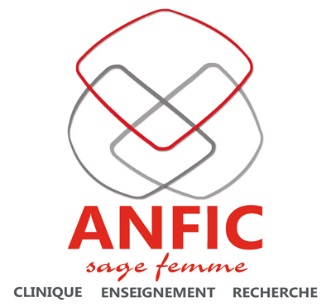 Initiation au tutorat"Construire son projet de supervision clinique : Planifier, enseigner et évaluer"PROBLEMATIQUEActuellement il existe des travaux, des recommandations et des expériences positives pour essayer d’adapter la pédagogie des stages aux besoins des étudiants, en vue de leur apprentissage effectif et durable et en vue de l’amélioration de la qualité des soins. La sage-femme clinicienne est au cœur de la réussite de leurs stages. Un travail commun entre école et service peut améliorer la qualité des stages et faciliter le dialogue entre étudiant et sage-femme. La réforme LMD (licence-master-doctorat) a changé la configuration des stages et la dynamique d’apprentissage des étudiants. Le séminaire fera une large place pour expliquer les enjeux de l’apprentissage pour la nouvelle génération d’étudiants.La supervision en milieu clinique a été définie comme « Apporter une guidance et un feedback à un étudiant, au sujet de son développement personnel, professionnel et éducationnel, dans le contexte d’une situation de soins, auprès d’un patient, dans des conditions de sécurité et de manière appropriée » (Kilminster Sue et al, 2007).  Elle s’articule autour de deux objectifs :Favoriser un apprentissage effectif et durable des étudiants conduisant à l’autonomieAméliorer la qualité des soinsNous aborderons dans ce séminaire les principes d’une supervision clinique motivante en proposant de réfléchir autour de plusieurs actions : Planifier : accueillir l’étudiant et l’aider à se préparer au stageEnseigner dans le contexte clinique : questionner, aider à structurer, suggérer des ressources Evaluer : observer, donner du feed-back, juger de la progression, apprendre à être réflexif Cette formation donnera à la sage-femme clinicienne la possibilité de créer un projet d’accompagnement des étudiants, et ainsi de mieux négocier et expliciter ses actions d’enseignement auprès des responsables de son service et des écoles.public concernéToute sage-femme ayant en charge l’encadrement des étudiants buts et OBJECTIFS Réfléchir sur ses pratiques de supervision cliniqueParticiper activement aux projets d'amélioration de la formation dispensée en stage à l'intention des étudiants Mobiliser les outils permettant l'accompagnement de la professionnalisation des futures sages-femmesSe préparer au statut de maître de stageMETHODOLOGIETravail en petits groupes par méthodes actives, discussion en séances plénières, synthèses, apports conceptuels, exposé et discussion d’après les productions issues des portfoliosAnalyse de pratique professionnelleEvaluation intersession et fin de chaque moduleSelon les besoins des participants, les formateurs du séminaire s’appuient sur les concepts d’apprentissage issus des sciences de l’éducation médicale et de la psychologie cognitive.Les enseignants adaptent les apports conceptuels et les ateliers selon les besoins et les interrogations des participants.Les modules doivent être suivis dans leur intégralité pour répondre aux objectifs de la formation. Le groupe est en général de 15 personnes (le séminaire est ouvert à partir de 10 participants).pHASE 1 : mODULE  2 joursphase 3 :PORTFOLIOINTERCESSION (2 à 3 mois)Correction personnaliséePHASE 3 :MODULE 2 joursIdentifier les rôles du clinicien dans la supervision clinique, le cursus de l’étudiant et les acteurs de la triade pédagogiqueAborder l’étudiant dans une position d’aide à son apprentissageIdentifier les bénéfices liés à une supervision clinique structuréeGuider la progression de l’étudiant en planifiant et en mettant en place des techniques de supervisionIntensifier le raisonnement clinique en stageExpliciter l’impact de l’évaluation en stageTenir un portfolio réflexif en intersessionDécrire à ce jour vos expériences de la supervision clinique et/ou du tutorat (en mentionnant les points hauts et les points bas s’il y a lieu)Sélectionner au moins un élément qui vous semble essentiel dans vos actions de supervision clinique et/ou de tutorat, et indiquez comment vous avez pu approfondir ce point, ou que vous pensez l'approfondir (dont un point critique).Nommer les missions professionnelles que vous vous donnez dans votre exercice professionnelExpliciter vos attentes vis-à-vis des étudiants et les apprentissages attendusExpliciter les moyens que vous utilisez pour faciliter l’apprentissage des étudiants Décrire les fondements de votre identité professionnelleExpliquer votre projet de supervisionDynamiser le séminaire selon les expériences d’analyse de pratique en lien avec les portfoliosConstruire une action de supervision cliniqueSe préparer à activer la triade pédagogiquePerfectionner son rôle de supervision cliniqueIntégrer aux expériences des tuteurs les concepts pédagogiques définis lors des précédentes journéesApprofondir la guidance et la supervision cliniqueSe familiariser avec des outils d’évaluation des compétencesCommuniquer dans les situations conflictuellesRéfléchir sur quelques points cruciaux de la formation au professionnalisme pour les étudiants sages-femmes et de la collaboration interprofessionnelle